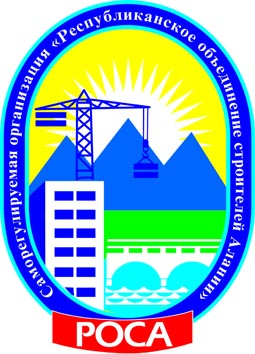 Некоммерческое партнерство«Саморегулируемая организация«Республиканское объединение строителей Алании»(НП СРО РОСА)П р о т о к о лЗаседания Аттестационной комиссииНекоммерческого партнерства «Саморегулируемая организация«Республиканское объединение строителей Алании»«27» декабря 2013 год									№ 32-акгор. ВладикавказОснование созыва Аттестационной комиссии – решение Председателя Аттестационной комиссии Некоммерческого партнерства «Саморегулируемая организация «Республиканское объединение строителей Алании» Тавитова А.Н. по поступившим, из Центров по тестированию НП СРО РОСА и ФГБОУ ВПО «СКГМИ (ГТУ)», материалам о проведенной оценке уровня знаний.Место проведения заседания: РСО-Алания гор. Владикавказ, ул. Чкалова, д. 41а.Дата проведения заседания:  27 декабря 2013 год, 17 часов 00 минут.Председательствующий на заседании Аттестационной комиссии:Председатель Аттестационной комиссии Некоммерческого партнерства «Саморегулируемая организация «Республиканское объединение строителей Алании», заместитель генерального директора по правовым вопросам и контрольно-экспертной деятельности НП СРО РОСА - Тавитов А.Н.Секретарь заседания: Ведущий специалист по информационному обеспечению, повышению квалификации и аттестации НП СРО РОСА - Кукол А.С.Присутствовали с правом голоса:1. Тавитов А.Н., Председатель Аттестационной комиссии НП СРО РОСА, заместитель генерального директора по правовым вопросам и контрольно-экспертной деятельности НП СРО РОСА;2. Гусов О.А., член Аттестационной комиссии НП СРО РОСА, заместитель Председателя Совета НП СРО РОСА, генеральный директор ООО «Промжилстрой РСО-Алания»;3. Томаев Р.Х., член Аттестационной комиссии НП СРО РОСА, заместитель начальника инспекции Государственного строительного надзора по Республике Северная Осетия-Алания;4. Кукол А.С., секретарь заседаний, член Аттестационной комиссии НП СРО РОСА, ведущий специалист по информационному обеспечению, повышению квалификации и аттестации НП СРО РОСА.Открытие заседания Аттестационной комиссии Некоммерческого партнерства «Саморегулируемая организация «Республиканское объединение строителей Алании»Слушали: Председательствующего, который сообщил, что на заседании принимают участие все члены Аттестационной комиссии НП СРО РОСА. Кворум для голосования имеется. Полномочия проверены в соответствии с действующим законодательством, заседание Аттестационной комиссии НП СРО РОСА предложено считать «открытым». Иных предложений и замечаний не поступило.Решили: Принять к сведению озвученную информацию и признать наличие кворума для голосования по вопросам Повестки дня, а заседание Аттестационной комиссии Некоммерческого партнерства «Саморегулируемая организация «Республиканское объединение строителей Алании» считать - «открытым».Голосовали: «за» - 4 голоса, «против» - нет, «воздержался» - нет.Решение принято единогласно.Председательствующий объявил заседание Аттестационной комиссии НП СРО РОСА - «открытым». О Повестке дня заседания Аттестационной комиссии Некоммерческого партнерства «Саморегулируемая организация «Республиканское объединение строителей Алании»Слушали: Председательствующего, который предложил утвердить повестку дня Аттестационной комиссии НП СРО РОСА из 2-х (двух) вопросов.Иных предложений и замечаний не поступило.Решили: Утвердить Повестку дня заседания Аттестационной комиссии Некоммерческого партнерства «Саморегулируемая организация «Республиканское объединение строителей Алании» из 2-х (двух) вопросов.Голосовали: «за» - 4 голоса, «против» - нет, «воздержался» - нет.Решение принято единогласно.Повестка дня заседания Аттестационной комиссии Некоммерческого партнерства «Саморегулируемая организация «Республиканское объединение строителей Алании»:О рассмотрении вопроса по выдаче (отказе в выдаче) Аттестатов по итогам оценки уровня знаний претендентов на аттестацию – работников членов НП СРО РОСА, на основании представленных Центром по тестированию ФГБОУ ВПО «Северо-Кавказский горно-металлургический институт (государственный технологический университет)» за период с 01 октября по 30 ноября 2013 года Актов оценки уровня знаний.О рассмотрении вопроса по выдаче (отказе в выдаче) Аттестатов по итогам оценки уровня знаний претендентов на аттестацию – работников членов НП СРО РОСА, на основании представленных Центром по тестированию НП СРО РОСА за период с 26 ноября по 25 декабря 2013 года Актов оценки уровня знаний.По вопросу №1 повестки дня:О рассмотрении вопроса по выдаче (отказе в выдаче) Аттестатов по итогам оценки уровня знаний претендентов на аттестацию – работников членов НП СРО РОСА, на основании представленных Центром по тестированию ФГБОУ ВПО «Северо-Кавказский горно-металлургический институт (государственный технологический университет)» за период с 01 октября по 30 ноября 2013 года Актов оценки уровня знанийСлушали: Кукол А.С., которая сообщила присутствующим, о поступивших из Центра по тестированию НП СРО РОСА Актов оценки уровня знаний претендентов на аттестацию по следующим тестам и со следующими результатами уровня знаний:С положительным результатом оценки уровня знаний предложила признать обладающими знаниями необходимым для выполнения указанных видов работ и выдать Аттестаты на соответствующий срок.Иных предложений и замечаний не поступило.Решили:1. По итогам проведённой оценки уровня знаний выдать следующим работникам Аттестаты установленного ЕСА НОСТРОЙ образца по следующим тестам:и признать их обладающими знаниями необходимыми для выполнения аттестованных видов работ, которые оказывают влияние на безопасность объектов капитального строительства.2. Информацию о выданных Аттестатах разместить на сайте Партнерства.Голосовали: «за» - 4 голоса, «против» - нет, «воздержался» - нет.Решение принято единогласно.По вопросу №2 повестки дня:О рассмотрении вопроса по выдаче (отказе в выдаче) Аттестатов по итогам оценки уровня знаний претендентов на аттестацию – работников членов НП СРО РОСА, на основании представленных Центром по тестированию НП СРО РОСА за период с «26» ноября по «25» декабря 2013 года Актов оценки уровня знанийСлушали: Кукол А.С., которая сообщила присутствующим, о поступивших из Центра по тестированию НП СРО РОСА Актов оценки уровня знаний претендентов на аттестацию по следующим тестам и со следующими результатами уровня знаний:С положительным результатом оценки уровня знаний предложила признать обладающими знаниями необходимым для выполнения указанных видов работ и выдать Аттестаты на соответствующий срок.С отрицательным результатом оценки уровня знаний предложила отказать в выдаче Аттестатов, назначив срок для повторного тестирования.Иных предложений и замечаний не поступило.Решили:1. По итогам проведённой оценки уровня знаний выдать следующим работникам Аттестаты установленного ЕСА НОСТРОЙ образца по следующим тестам:и признать их обладающими знаниями необходимыми для выполнения аттестованных видов работ, которые оказывают влияние на безопасность объектов капитального строительства.2. Отказать в выдаче Аттестатов по следующим тестам:назначив срок для повторного тестирования.3. Информацию о выданных Аттестатах разместить на сайте Партнерства.Голосовали: «за» - 4 голоса, «против» - нет, «воздержался» - нет.Решение принято единогласно.Председательствующий Председатель Аттестационной комиссииНП СРО РОСА										А.Н.ТавитовСекретарь  заседания							 		А.С.КуколНЕКОММЕРЧЕСКОЕ ПАРТНЕРСТВО«САМОРЕГУЛИРУМАЯ ОРГАНИЗАЦИЯ«РЕСПУБЛИКАНСКОЕ ОБЪЕДИНЕНИЕ СТРОИТЕЛЕЙ АЛАНИИ»(НП СРО РОСА)П Р О Т О К О Л № 32-акзаседания Аттестационной комиссииНекоммерческого партнерства«Саморегулируемая организация«Республиканское объединение строителей Алании»от «27» декабря 2013 годагор. Владикавказ2013 год№ п/пФ.И.О. претендентаНаименование организации члена НП СРО РОСА№ тестаРезультат оценки уровня знанийБарбашова Наталья ВладимировнаИП «Барбашова Наталья Владимировна»046.3положительноЕкимов Максим СергеевичИП «Барбашова Наталья Владимировна»046.2положительноСидаков Тамерлан ДафаевичИП «Барбашова Наталья Владимировна»046.1положительноКруглов Юрий АнатольевичИП «Барбашова Наталья Владимировна»046.3положительноМусульбес Нугзар ВладимировичИП «Барбашова Наталья Владимировна»046.3положительноБеспалов Эрик ЮрьевичИП «Барбашова Наталья Владимировна»046.3положительноИндербиев Сергей МагомедовичООО «ГМУС»046.1положительноТуликов Алихан РамазановичООО «ГМУС»046.1положительноСолтыханов Муса МагадиевичООО «ГМУС»046.3положительно№ п/пФ.И.О. претендентаНаименование организации члена НП СРО РОСА№ тестаСрок действияБарбашова Наталья ВладимировнаИП «Барбашова Наталья Владимировна»046.3сроком на 5 (пять) лет, т.е. до 26.12.2018Екимов Максим СергеевичИП «Барбашова Наталья Владимировна»046.2сроком на 5 (пять) лет, т.е. до 26.12.2018Сидаков Тамерлан ДафаевичИП «Барбашова Наталья Владимировна»046.1сроком на 5 (пять) лет, т.е. до 26.12.2018Круглов Юрий АнатольевичИП «Барбашова Наталья Владимировна»046.3сроком на 5 (пять) лет, т.е. до 26.12.2018Мусульбес Нугзар ВладимировичИП «Барбашова Наталья Владимировна»046.3сроком на 5 (пять) лет, т.е. до 26.12.2018Беспалов Эрик ЮрьевичИП «Барбашова Наталья Владимировна»046.3сроком на 5 (пять) лет, т.е. до 26.12.2018Индербиев Сергей МагомедовичООО «ГМУС»046.1сроком на 5 (пять) лет, т.е. до 26.12.2018Туликов Алихан РамазановичООО «ГМУС»046.1сроком на 5 (пять) лет, т.е. до 26.12.2018Солтыханов Муса МагадиевичООО «ГМУС»046.3сроком на 5 (пять) лет, т.е. до 26.12.2018№ п/пФ.И.О. претендентаНаименование организации члена НП СРО РОСА№ тестаРезультат оценки уровня знанийЖорник Валерий ДмитриевичОАО «Кавтрансстрой»037, 038отрицательноЖорник Валерий ДмитриевичОАО «Кавтрансстрой»032, 035, 036, 037, 038, 039, 040, 041, 042положительноБокоев Константи ОлеговичООО «Дельта-Сервис»001, 004, 018, 024отрицательноБокоев Константи ОлеговичООО «Дельта-Сервис»017, 046.3положительноГадиев Сослан ВасильевичООО «Дельта-Сервис»046.3положительноСаутиев Марат ВладимировичООО «Дельта-Сервис»046.1отрицательноСокаев Юрий АристарховичООО «Дельта-Сервис»017, 024, 046.3положительноИлаев Тамерлан БековичИП Цховребов А.В.001, 017, 018отрицательноАбакаров Артур МагомедзагидиевичООО «СМП-179»004, 017, 018, 019, 020, 021, 022, 025, 046.3положительноАбдулаев Абдула КурбановичООО «СМП-179»024, 025, 046.3положительноЗубаилов Магомедшарип БулатовичООО «СМП-179»004, 017, 018, 019, 020 , 021, 022, 046.3положительноПахутаев Гаджимурат ГаджиевичООО «СМП-179»001, 024, 046.1положительноБурдзиев Руслан БорисовичООО «Зарамаггэсстрой»018отрицательноБурдзиев Руслан БорисовичООО «Зарамаггэсстрой»001, 004, 017, 018, 019, 046.3положительно№ п/пФ.И.О. претендентаНаименование организации члена НП СРО РОСА№ тестаСрок действияЖорник Валерий ДмитриевичОАО «Кавтрансстрой»032, 035, 036, 037, 038, 039, 040, 041, 042сроком на 5 (пять) лет, т.е. до 26.12.2018Бокоев Константи ОлеговичООО «Дельта-Сервис»017, 046.3сроком на 5 (пять) лет, т.е. до 26.12.2018Гадиев Сослан ВасильевичООО «Дельта-Сервис»046.3сроком на 5 (пять) лет, т.е. до 26.12.2018Сокаев Юрий АристарховичООО «Дельта-Сервис»017, 024, 046.3сроком на 5 (пять) лет, т.е. до 26.12.2018Абакаров Артур МагомедзагидиевичООО «СМП-179»004, 017, 018, 019, 020, 021, 022, 025, 046.3сроком на 5 (пять) лет, т.е. до 26.12.2018Абдулаев Абдула КурбановичООО «СМП-179»024, 025, 046.3сроком на 5 (пять) лет, т.е. до 26.12.2018Зубаилов Магомедшарип БулатовичООО «СМП-179»004, 017, 018, 019, 020 , 021, 022, 046.3сроком на 5 (пять) лет, т.е. до 26.12.2018Пахутаев Гаджимурат ГаджиевичООО «СМП-179»001, 024, 046.1сроком на 5 (пять) лет, т.е. до 26.12.2018Бурдзиев Руслан БорисовичООО «Зарамаггэсстрой»001, 004, 017, 018, 019, 046.3сроком на 5 (пять) лет, т.е. до 26.12.2018№ п/пФ.И.О. претендентаНаименование организации члена НП СРО РОСА№ тестаРезультат оценки уровня знанийЖорник Валерий ДмитриевичОАО «Кавтрансстрой»037, 038отрицательноБокоев Константи ОлеговичООО «Дельта-Сервис»001, 004, 018, 024отрицательноСаутиев Марат ВладимировичООО «Дельта-Сервис»046.1отрицательноИлаев Тамерлан БековичИП Цховребов А.В.001, 017, 018отрицательноБурдзиев Руслан БорисовичООО «Зарамаггэсстрой»018отрицательно